三重県環境学習情報センター　スキルアップ講座企業から学ぶ講座サスティナブルな未来へ企業と生活者による対話<参加申込書>　申込締切：定員に達し次第締め切ります。◆上記申込書、または、講座名、氏名、年代、住所、電話番号、E-mailまたはFax番号を明記の上、郵便、Fax、E-mailで三重県環境学習情報センターへお申し込みください。◆個人情報は三重県環境学習情報センターからの通信以外には使用しません。◆お申し込みから3日以内に受付の連絡がない場合は、お手数ですがお問い合わせください。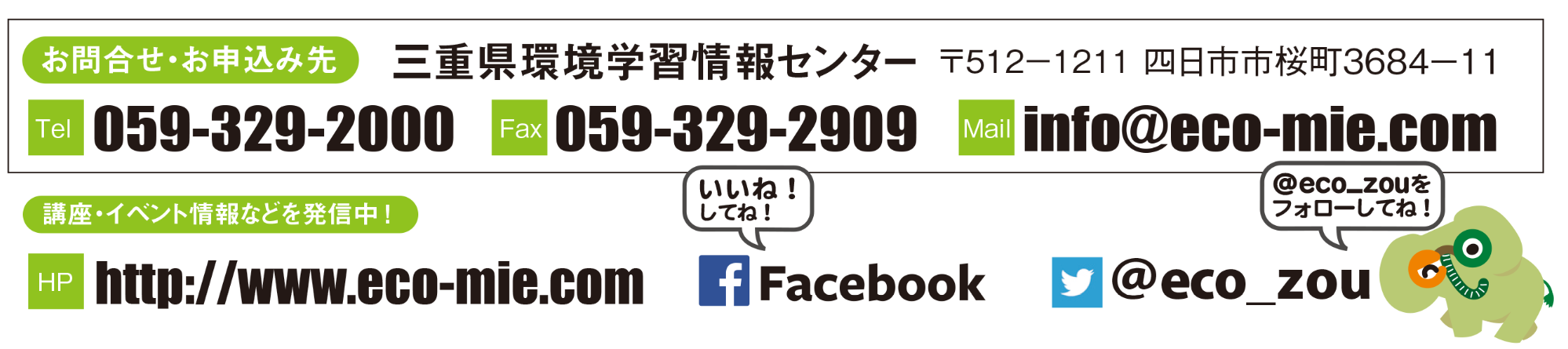 参加希望〇印をつけて下さい①11月23日（土）ＮＥＸＣＯ中日本①11月23日（土）ＮＥＸＣＯ中日本①11月23日（土）ＮＥＸＣＯ中日本①11月23日（土）ＮＥＸＣＯ中日本参加希望〇印をつけて下さい②3月7日（土）九鬼産業株式会社②3月7日（土）九鬼産業株式会社②3月7日（土）九鬼産業株式会社②3月7日（土）九鬼産業株式会社参加希望〇印をつけて下さい③3月20日（金・祝）花王株式会社③3月20日（金・祝）花王株式会社③3月20日（金・祝）花王株式会社③3月20日（金・祝）花王株式会社氏　　名年代□10代　□20代　□30代　□40代□50代　□60代　□70代以上□10代　□20代　□30代　□40代□50代　□60代　□70代以上住　　所〒〒〒〒〒電話番号E-mailまたはFax番号E-mailまたはFax番号備   考